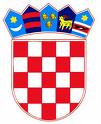 	           REPUBLIKA HRVATSKA KRAPINSKO – ZAGORSKA ŽUPANIJAŽ U P A NKLASA: 900-06/19-01/01URBROJ: 2140/01-02-19-12Krapina, 24.04.2019. Na temelju članka 32. Zakona o udrugama („Narodne novine“, broj 74/14 i 70/17), članka 9. stavka 1. Uredbe o kriterijima, mjerilima i postupcima financiranja i ugovaranja programa i projekata od interesa za opće dobro koje provode udruge („Narodne novine“, broj 26/15.) članka 12. stavka 1. Pravilnika o financiranju programa i projekata od interesa za opće dobro koje provode udruge na području Krapinsko-zagorske županije („Službeni glasnik Krapinsko-zagorske županije“, broj 30A/15.) te članka 32. Statuta Krapinsko-zagorske županije (Službeni glasnik Krapinsko-zagorske županije, broj 13/01., 5/06., 14/09., 11/13. i 26/13. – pročišćeni tekst i 13/18), župan Krapinsko-zagorske županije dana  24.04. 2019. godine donosiO D L U K Uo dopuni Odluke o  načinu raspodjele sredstava putem pokroviteljstva, financiranja manifestacija i drugih događanja od značaja za Krapinsko – zagorsku županiju u 2019. godiniI.U Odluci o načinu raspodjele sredstava putem pokroviteljstva, financiranja manifestacija i drugih događanja od značaja za Krapinsko-zagorsku županiju u 2019. godini KLASA: 900-06/19-01/01URBROJ: 2140/01-02-19-1 od 25. siječnja 2019. godine točka II. mijenja se i glasi:„Financijska sredstva koja će se rasporediti putem Javnog poziva iz točke I. ove Odluke osigurana su Proračunu Krapinsko-zagorske županije za 2019. godinu na razdjelu 001, glava 00120, program 1001, aktivnost A102001, stavka R 0062 i Zaključkom o I. preraspodjeli sredstava planiranih u Proračunu Krapinsko-zagorske županije za 2019. godinu KLASA:400-01/19-01/33, URBROJ: 2140/01-02-19-2 od 24.04.2019. godine u ukupnom iznosu od 125.000,00 kuna.II.Ova Odluka objaviti će se u „Službenom glasniku Krapinsko-zagorske županije“.                                                                                                                        Ž U P A N                                                                                                                       Željko KolarDostaviti:Ured župana,Upravni odjel za financije i proračun,Upravni odjel za opće i zajedničke poslove, za objavu na webu,„Službeni glasnik Krapinsko-zagorske županije“, za objavu,Za Zbirku isprava,Pismohrana.